Adı  ve  soyadı : …………………………………………       Veli  imzası : ………………………...                                                        AY ‘ IN   EVRELERİ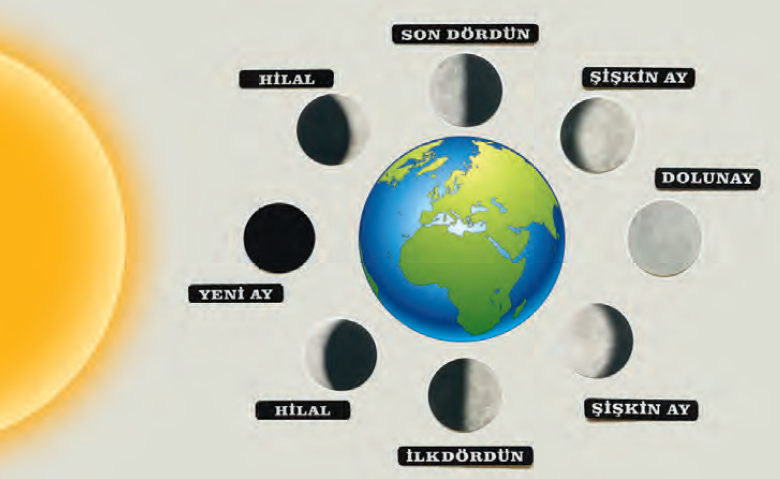 ANA   EVRELERYaklaşık  Ay’ın  d-Dünya  çevresinde  dönmesi  28  gün  sürer.  Her  bir  evre  yaklaşık  1  hafta   yani  7  gündür.Bu periyot süreklidir.Ayın  hareketi  saat  yönünün  tersinedir. Yani SOLDAN  SAĞAdöğrudur. 1.   EVRE          YENİ  AYBu  evrede  Ay  , Güneş  ile  Dünya  arasındadır. Dünyadan  bakan  bir gözlemci  Ay’ I GÖREMEZ. Yani  AY  ı  karanlık  görür.2. EVRE          İLKDÖRDÜNBu  evrede  Dünyadan  Ay ‘a  bakan  biri  Ay ‘ı      D   şeklinde  görür. Yani  Ay ‘ın  yarısı  aydınlıktır.  Ay’ın  sağ  tarafı  aydınlıktır.3.  EVRE         DOLUNAYBu  evrede  Ay  ‘ı  bir  tepsi  gibi  görürüz. Yani  Ay’ın  tamamı ( bize göre  ön yüzü ) görülür.4. EVRE          SONDÖRDÜNBu  evrede  Ay ‘ın   diğer  yarısı  görülür. Yani  Ters    D     biçiminde  görülür.İlkdördünün  tersidir  sondördün. Ay’ın  sol   tarafı  aydınlıktır.Adı  ve  soyadı : …………………………………………       Veli  imzası : ………………………...                                                        AY ‘ IN   EVRELERİANA   EVRELERYaklaşık  Ay’ın  d-Dünya  çevresinde  dönmesi  28  gün  sürer.  Her  bir  evre  yaklaşık  1  hafta   yani  7  gündür.Bu periyot süreklidir.Ayın  hareketi  saat  yönünün  tersinedir. Yani SOLDAN  SAĞAdöğrudur. 1.   EVRE          YENİ  AYBu  evrede  Ay  , Güneş  ile  Dünya  arasındadır. Dünyadan  bakan  bir gözlemci  Ay’ I GÖREMEZ. Yani  AY  ı  karanlık  görür.2. EVRE          İLKDÖRDÜNBu  evrede  Dünyadan  Ay ‘a  bakan  biri  Ay ‘ı      D   şeklinde  görür. Yani  Ay ‘ın  yarısı  aydınlıktır.  Ay’ın  sağ  tarafı  aydınlıktır.3.  EVRE         DOLUNAYBu  evrede  Ay  ‘ı  bir  tepsi  gibi  görürüz. Yani  Ay’ın  tamamı ( bize göre  ön yüzü ) görülür.4. EVRE          SONDÖRDÜNBu  evrede  Ay ‘ın   diğer  yarısı  görülür. Yani  Ters    D     biçiminde  görülür.İlkdördünün  tersidir  sondördün. Ay’ın  sol   tarafı  aydınlıktır.Soru 1) Dünyaya en  yakın  yıldızın  adı  nedir ?……………………………………………………………………Soru 3) Güneş  hangi  büyüklükte  bir  yıldızdır ?…………………………………………………………………….Soru 4) Güneş  nelerden  oluşmuştur  ?……………………………………………………………………………………………………………..Soru 5) Güneş’in  katmanlarının  adını  yazınız.……………………………………………………………………………………………………………………………………………………………………………………………………………………………………………..Soru 6) Normalde güneş’in  görünen  katmanının  adını  yazınız.…………………………………………………………………………………….Soru 7) Güneş’in  görünmeyen  katmanlarının  adı  nedir ?………………………………………………………………………………Soru 10)Yıldız  nedir ?…………………………………………………………………………………………………………………..Soru 11) Gezegen  nedir ?……………………………………………………………………………………………………………………..Soru 12) Uydu  nedir ?……………………………………………………………………………………………………………………………………………………………………………………………………………………………………………Soru 13) Ayın  Dünya  çevresinde  dönmesi  yaklaşık kaç  gündür  ?…………………………………………………..Soru 14) Ay’ın  her  bir evresi  yaklaşık  kaç  gündür ?…………………………………………..Soru 15 ) Ayîn  ana  evrelerini  yazınız.…………………………………………………………………………………………………………………………….Soru 15) Ay’ın  hareketi  nangiyöndedir ?………………………………………………………………………………………………….Soru 1) Dünyaya en  yakın  yıldızın  adı  nedir ?……………………………………………………………………Soru 3) Güneş  hangi  büyüklükte  bir  yıldızdır ?…………………………………………………………………….Soru 4) Güneş  nelerden  oluşmuştur  ?……………………………………………………………………………………………………………..Soru 5) Güneş’in  katmanlarının  adını  yazınız.……………………………………………………………………………………………………………………………………………………………………………………………………………………………………………..Soru 6) Normalde güneş’in  görünen  katmanının  adını  yazınız.…………………………………………………………………………………….Soru 7) Güneş’in  görünmeyen  katmanlarının  adı  nedir ?………………………………………………………………………………Soru 10)Yıldız  nedir ?…………………………………………………………………………………………………………………..Soru 11) Gezegen  nedir ?……………………………………………………………………………………………………………………..Soru 12) Uydu  nedir ?……………………………………………………………………………………………………………………………………………………………………………………………………………………………………………Soru 13) Ayın  Dünya  çevresinde  dönmesi  yaklaşık kaç  gündür  ?…………………………………………………..Soru 14) Ay’ın  her  bir evresi  yaklaşık  kaç  gündür ?…………………………………………..Soru 15 ) Ayîn  ana  evrelerini  yazınız.…………………………………………………………………………………………………………………………….Soru 15) Ay’ın  hareketi  nangiyöndedir ?………………………………………………………………………………………………….derskitabicevaplarim.com